Temat: Narodziny państwa polskiegoWe wczesnym średniowieczu ziemie polskie zamieszkiwało wiele plemion słowiańskich. Najsilniejszymi plemionami byli Wiślanie (dzisiejsza Małopolska) i Polanie (dzisiejsza Wielkopolska). Podbijały one słabszych sąsiadów i tworzyły ponadplemienne państwa.                  Ostatecznie najsilniejsze państwo stworzyli Polanie. Jego stolica było Gniezno. Państwo Polan stało się kolebką państwa polskiego. Pierwszym historycznie poświadczonym księciem Polski był                Mieszko I z dynastii Piastów. Dzięki sojuszowi z chrześcijańskim władcą Czech Mieszko poślubił księżniczkę Dobrawę i w 966 r. przyjął chrzest. Wydarzenie to uznawane jest za symboliczny początek państwa polskiego.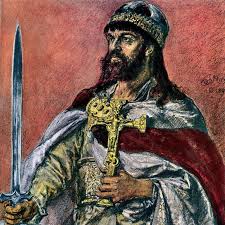 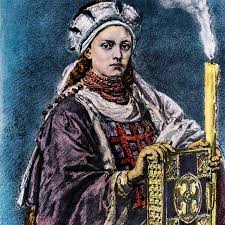                  MIESZKO I                                               DOBRAWA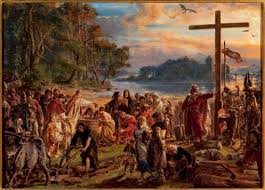                                      Jan Matejko „Chrzest Mieszka I”Skutki przyjęcia chrztu przez Mieszka I:Polska srała się równorzędnym partnerem dla krajów sąsiednich;Nastąpiło wzmocnienie władzy książęcej;Utworzono biskupstwo misyjne z siedziba w Poznaniu.Mieszko prpowadził liczne wojny. Pokonał między innymi słowiańskich Wieletów (Pomorze) oraz niemieckiego margrabiego Hodona – zwycięska bitwa pod Cedynia w 972 r. Pod koniec panowania państwo Mieszka I obejmowało: Wielkopolskę, Małopolskę, Kujawy, Mazowsze, Śląsk, i prawie całe Pomorze. 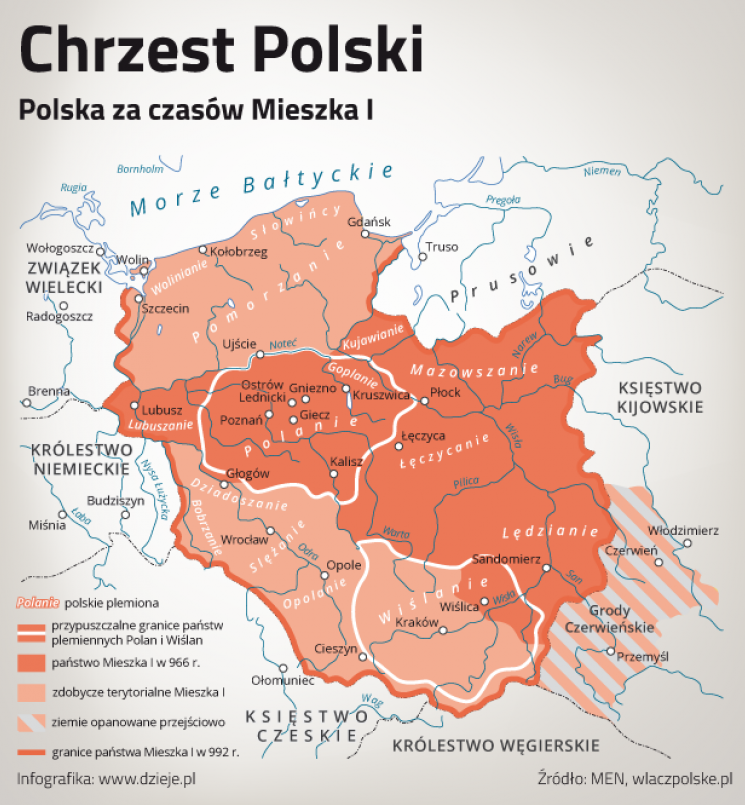 